    Diagramme à tiges et à feuilles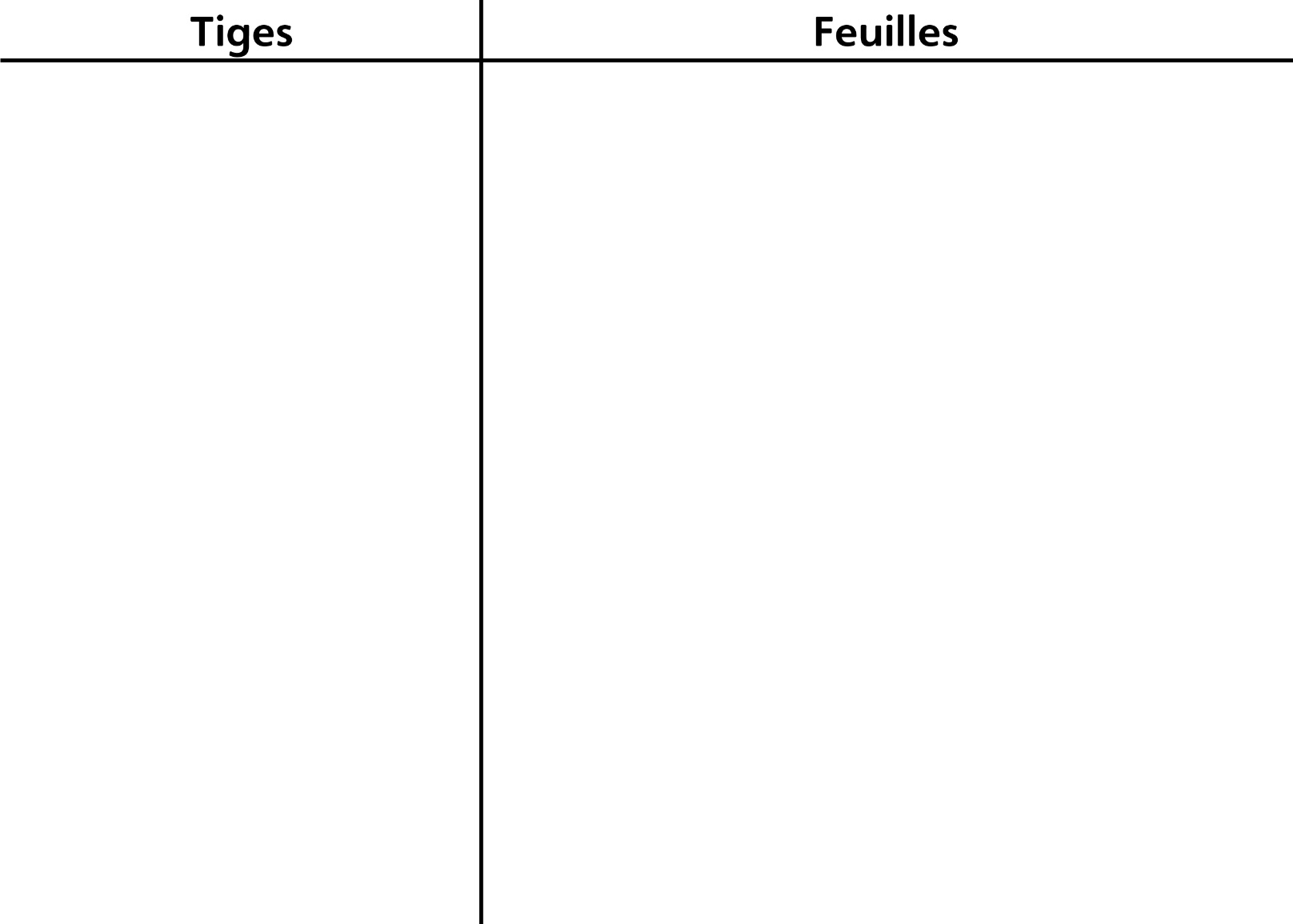 